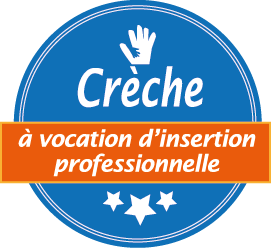 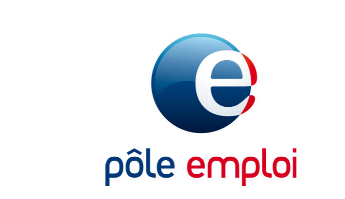 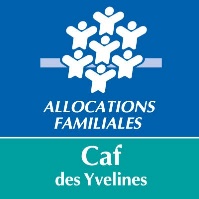 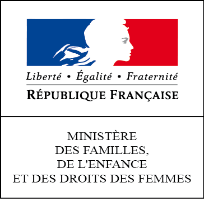 EAJE concernéCoordonnées du gestionnaire de l'EAJEPersonne morale : Représentant légal : Adresse mail :Numéro de téléphone : EAJE concernéStatut du gestionnaireVille □      Association □      Entreprise □EAJE concernéAdresse de l'EAJEAdresse : Ville : Code postale : EAJE concernéDénomination de l'EAJELocalisationZone prioritaire Comité départemental des services aux familles (CDSF)Oui □                     Non □LocalisationQuartier politique de la villeOui □                     Non □Type d'EAJE et capacitéType d'EAJEType d'EAJE et capacitéCapacité de l'agrément PMIDescription du projetHistorique du projet
(Précisez depuis quelle année la structure renforce son accueil en direction des publics inscrits dans un projet de retour à l’emploi + critères de priorité lors de l’attribution des places crèches)Description du projetCaractéristiques du territoire
(Précisez les interactions identifiées entre les besoins en mode d’accueil, les problématiques liées aux indicateurs de suivi des territoires prioritaires de la politique de la ville et les enjeux liés à l’insertion professionnelle, taux de chômage notamment)Description du projetObjectifs inscrits au projet d'accueil (se reporter aux engagements de la Charte)Description du projetProjet d'accueilDescription du projetOrganisation et partenariat
(Précisez l’organisation ainsi que les partenariats mis en œuvre pour identifier les parents concernés)Modalités de fonctionnementNombre d'heures d'ouverture journalièresModalités de fonctionnementNombre de jours d'ouverture annuelModalités de fonctionnementVolume horaire annuelModalités de fonctionnementPratique des horaires atypiques (avant 7h30, après 19h en semaine, le samedi, le dimanche ou jours fériés)Oui □                     Non □Modalités de fonctionnementAccueil proposéRégulier □     Occasionnel □    Urgence □Accueil des enfants dont les parents sont demandeurs d'emploiNombre de berceaux réservés aux enfants dont les parents sont demandeurs d'emploiCommentaires libresCommentaires libres